
Irene is the General Counsel of Checkr, a provider of modern and compliant background checks for global enterprises and on-demand startups. At Checkr, she oversees legal, compliance, policy, and customer education teams.  She is also a regular speaker on topics ranging from government engagement strategies and risk management to AI, data privacy and security.  She is a frequent writer and contributor to the Thomson Reuters Legal Executive Institute. 
Prior to going in-house, Irene worked at the U.S. Department of Justice in the Antitrust Division and at the FTC in the Bureau of Consumer Protection.  She gained extensive international policy and compliance experience while overseeing BlackBerry’s global compliance team.  Irene received her J.D. from UC Berkeley School of Law and her B.A. from Mount Holyoke College. 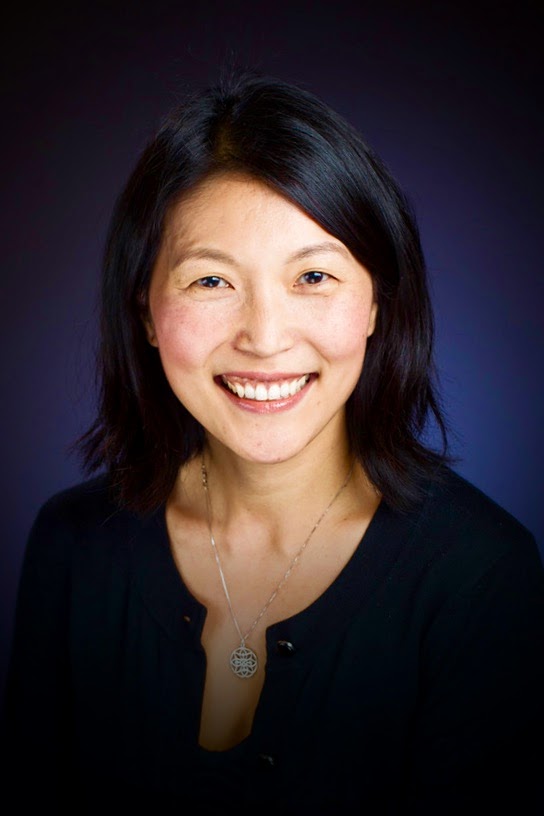 